Lesson Plan - Activity Based TemplateLesson Plan - Activity Based TemplateLesson Plan - Activity Based TemplateLesson Plan - Activity Based TemplateTopic:My favorite sportsTopic:My favorite sportsTopic:My favorite sportsTopic:My favorite sportsInstructor:JUNE (Hyunju Cho)Students Age and Level:6~7 years old,intermediateNumber of Students:10Lesson Length:30 minMaterials: Pictures (baseball, swim, ski, ice skate, run, basketball, volleyball) Color pencils,  vocabulary pictures 10 piece of worksheets SongMaterials: Pictures (baseball, swim, ski, ice skate, run, basketball, volleyball) Color pencils,  vocabulary pictures 10 piece of worksheets SongMaterials: Pictures (baseball, swim, ski, ice skate, run, basketball, volleyball) Color pencils,  vocabulary pictures 10 piece of worksheets SongMaterials: Pictures (baseball, swim, ski, ice skate, run, basketball, volleyball) Color pencils,  vocabulary pictures 10 piece of worksheets SongObjective/Aims of Lesson: To understand target vocabulary and sentences’ meaningTo review target vocabulary (nouns, verbs) and sentences with pictures To practice and improve speaking and listening skillsTo get massage from the students and be aware of cooperation with friendsObjective/Aims of Lesson: To understand target vocabulary and sentences’ meaningTo review target vocabulary (nouns, verbs) and sentences with pictures To practice and improve speaking and listening skillsTo get massage from the students and be aware of cooperation with friendsObjective/Aims of Lesson: To understand target vocabulary and sentences’ meaningTo review target vocabulary (nouns, verbs) and sentences with pictures To practice and improve speaking and listening skillsTo get massage from the students and be aware of cooperation with friendsObjective/Aims of Lesson: To understand target vocabulary and sentences’ meaningTo review target vocabulary (nouns, verbs) and sentences with pictures To practice and improve speaking and listening skillsTo get massage from the students and be aware of cooperation with friendsTarget Sentences : What is your favorite sport?I like (You/They like // She/ he likes) baseball. I play (You/They play // She/ he plays) basketball.Target Sentences : What is your favorite sport?I like (You/They like // She/ he likes) baseball. I play (You/They play // She/ he plays) basketball.Target Sentences : What is your favorite sport?I like (You/They like // She/ he likes) baseball. I play (You/They play // She/ he plays) basketball.Target Sentences : What is your favorite sport?I like (You/They like // She/ he likes) baseball. I play (You/They play // She/ he plays) basketball.Target vocabulary : Noun : baseball, swim, ice skate, run, ski, basketball, volleyball: Verb : like, play, be verb (am, is, are)Target vocabulary : Noun : baseball, swim, ice skate, run, ski, basketball, volleyball: Verb : like, play, be verb (am, is, are)Target vocabulary : Noun : baseball, swim, ice skate, run, ski, basketball, volleyball: Verb : like, play, be verb (am, is, are)Target vocabulary : Noun : baseball, swim, ice skate, run, ski, basketball, volleyball: Verb : like, play, be verb (am, is, are)Assumptions: Ss already learned about target question sentence.  “ what is your favorite sports?”Ss have already herd many sports names, but do not know all the names and correct lettersSs can use color pencils  to paint a pictureSs can read simple  word Assumptions: Ss already learned about target question sentence.  “ what is your favorite sports?”Ss have already herd many sports names, but do not know all the names and correct lettersSs can use color pencils  to paint a pictureSs can read simple  word Assumptions: Ss already learned about target question sentence.  “ what is your favorite sports?”Ss have already herd many sports names, but do not know all the names and correct lettersSs can use color pencils  to paint a pictureSs can read simple  word Assumptions: Ss already learned about target question sentence.  “ what is your favorite sports?”Ss have already herd many sports names, but do not know all the names and correct lettersSs can use color pencils  to paint a pictureSs can read simple  word Anticipated Errors and Solutions: If the lesson time is too short, >Ss more time to decorate the picture,> check what they learnt with worksheet. If the lesson time is too long, skip or simplified wrap-up and give them assignments with worksheet.Anticipated Errors and Solutions: If the lesson time is too short, >Ss more time to decorate the picture,> check what they learnt with worksheet. If the lesson time is too long, skip or simplified wrap-up and give them assignments with worksheet.Anticipated Errors and Solutions: If the lesson time is too short, >Ss more time to decorate the picture,> check what they learnt with worksheet. If the lesson time is too long, skip or simplified wrap-up and give them assignments with worksheet.Anticipated Errors and Solutions: If the lesson time is too short, >Ss more time to decorate the picture,> check what they learnt with worksheet. If the lesson time is too long, skip or simplified wrap-up and give them assignments with worksheet.References:Picture cards : google imageReferences:Picture cards : google imageReferences:Picture cards : google imageReferences:Picture cards : google imagePREPARATION-FAMILIARIZATION PARTPREPARATION-FAMILIARIZATION PARTPREPARATION-FAMILIARIZATION PARTPREPARATION-FAMILIARIZATION PARTMaterials: Pictures (baseball, swim, ski, ice skate, run, basketball, volleyball)Materials: Pictures (baseball, swim, ski, ice skate, run, basketball, volleyball)Materials: Pictures (baseball, swim, ski, ice skate, run, basketball, volleyball)Materials: Pictures (baseball, swim, ski, ice skate, run, basketball, volleyball)Time:Classroom Set Up:Student Activity and Goals:Teacher Procedure:5 minwhole classGreetingSs listen to the T's introduction : what kinds of sports are there.Greetingintroduce sports and how to play themCCQ:Do you like basket ball?Do you play basket ball?MAIN ACTIVITY PARTMAIN ACTIVITY PARTMAIN ACTIVITY PARTMAIN ACTIVITY PARTMaterials: Pictures (baseball, swim, ski, ice skate, run, basketball, volleyball)vocabulary picturesMaterials: Pictures (baseball, swim, ski, ice skate, run, basketball, volleyball)vocabulary picturesMaterials: Pictures (baseball, swim, ski, ice skate, run, basketball, volleyball)vocabulary picturesMaterials: Pictures (baseball, swim, ski, ice skate, run, basketball, volleyball)vocabulary picturesTime:Classroom Set Up:Student Activity and Goals:Teacher Procedure:10 minwhole classSs listen and express their answerSs learn how to spell those words and read aloudwhat is your favorite sport?-> I like ....what do they do?->they play .......(show the vocabular pictures)Listen and then repeat CCQ :How to read it?Is that correct the spell?FOLLOW-UP PHASE AND CONSOLIDATION PHASE PARTFOLLOW-UP PHASE AND CONSOLIDATION PHASE PARTFOLLOW-UP PHASE AND CONSOLIDATION PHASE PARTFOLLOW-UP PHASE AND CONSOLIDATION PHASE PARTMaterials: Pictures (baseball, swim, ski, ice skate, run, basketball, volleyball, Color pencils 10 piece of worksheetsMaterials: Pictures (baseball, swim, ski, ice skate, run, basketball, volleyball, Color pencils 10 piece of worksheetsMaterials: Pictures (baseball, swim, ski, ice skate, run, basketball, volleyball, Color pencils 10 piece of worksheetsMaterials: Pictures (baseball, swim, ski, ice skate, run, basketball, volleyball, Color pencils 10 piece of worksheetsTime:Classroom Set Up:Student Activity and Goals:Teacher Procedure:10 minsmall groupSs introduce their favorite sports and get one pictureWrite down sports spell on the pictureWho like baseball?  raise up your hand(make small group)(give picture)What is your favorite color? (choose color pencils)Color your pictureI will give you 5 min and paint your paper.(give 5 min)CCQ:How many min do you have?Do you paint it?Are you done?Ok, write down sport name under the picture CCQ:Where do you write down sport name? WRAP-UP PARTWRAP-UP PARTWRAP-UP PARTWRAP-UP PARTMaterials:Materials: Pictures (baseball, swim, ski, ice skate, run, basketball, volleyball, 10 piece of worksheets songMaterials:Materials: Pictures (baseball, swim, ski, ice skate, run, basketball, volleyball, 10 piece of worksheets songMaterials:Materials: Pictures (baseball, swim, ski, ice skate, run, basketball, volleyball, 10 piece of worksheets songMaterials:Materials: Pictures (baseball, swim, ski, ice skate, run, basketball, volleyball, 10 piece of worksheets songTime:Classroom Set Up:Student Activity and Goals:Teacher Procedure:5 minwhole classsing a song with actionsNow! it is time to sing a song.Let's sing a song with sports. Listen and sing a song after me.What are you doing? I am playing basketballI like playing basketballlet the class repeat the song 3 times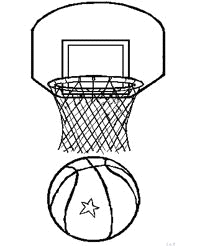 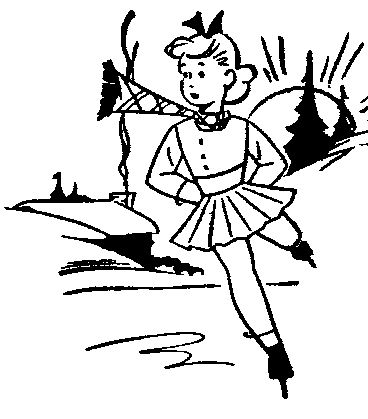 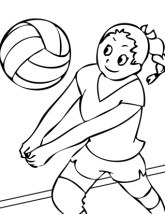 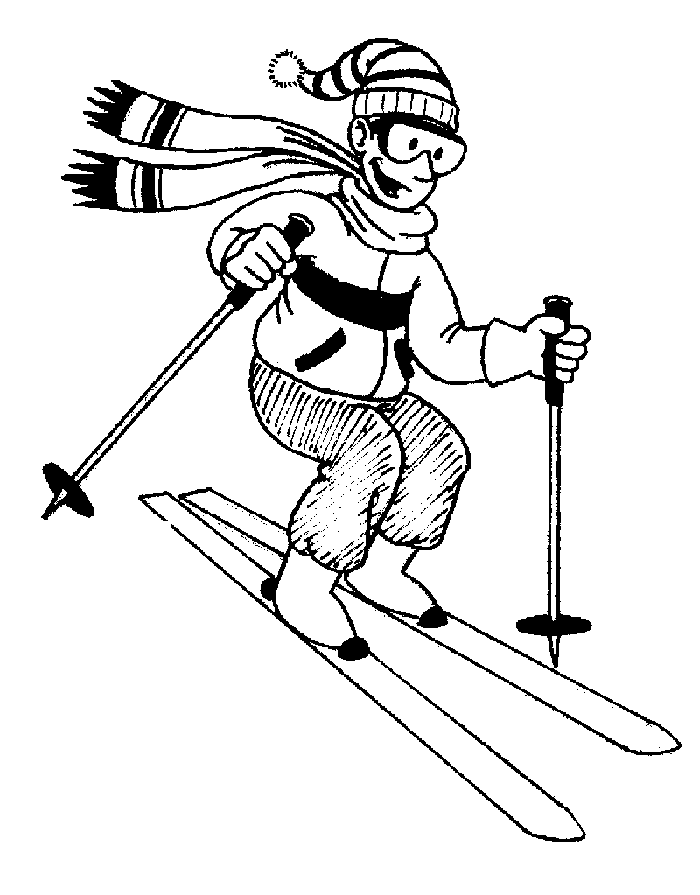 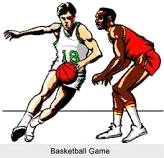 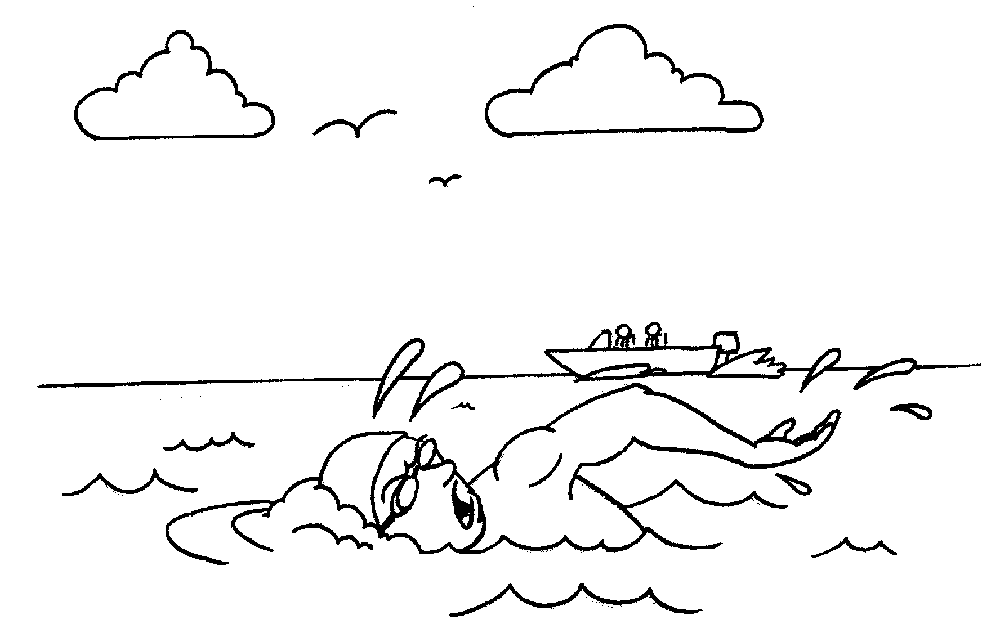 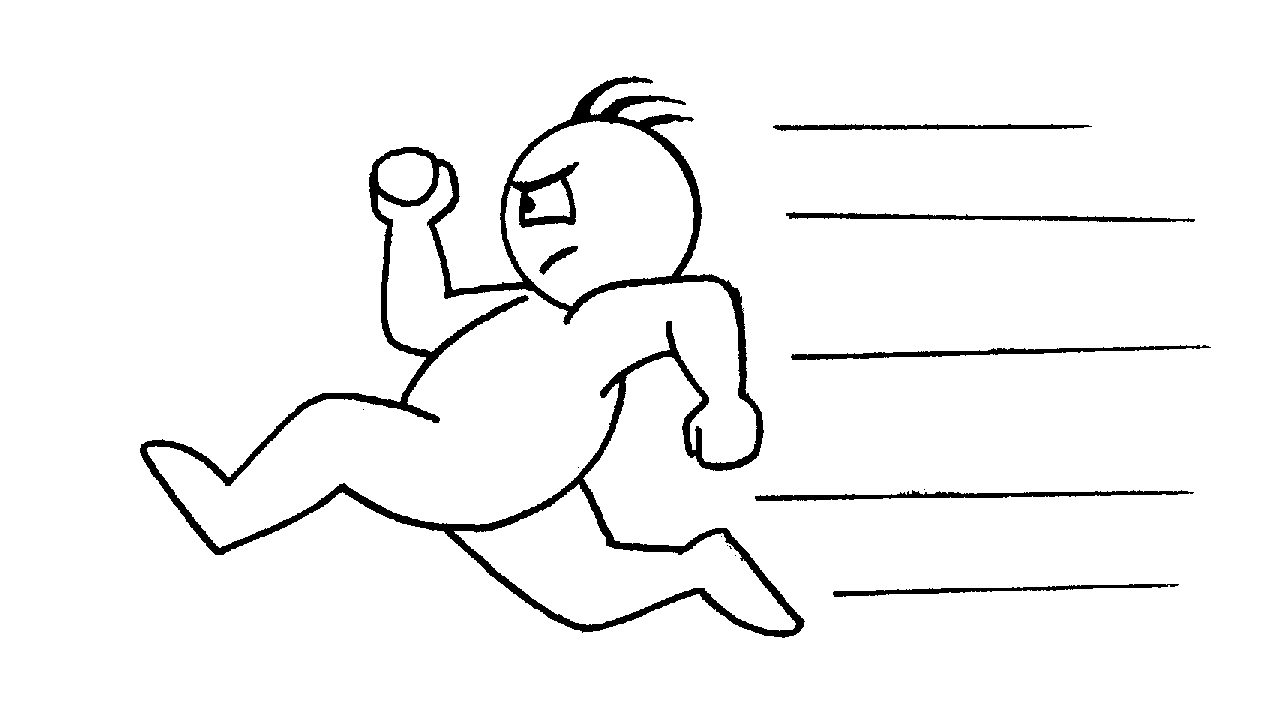 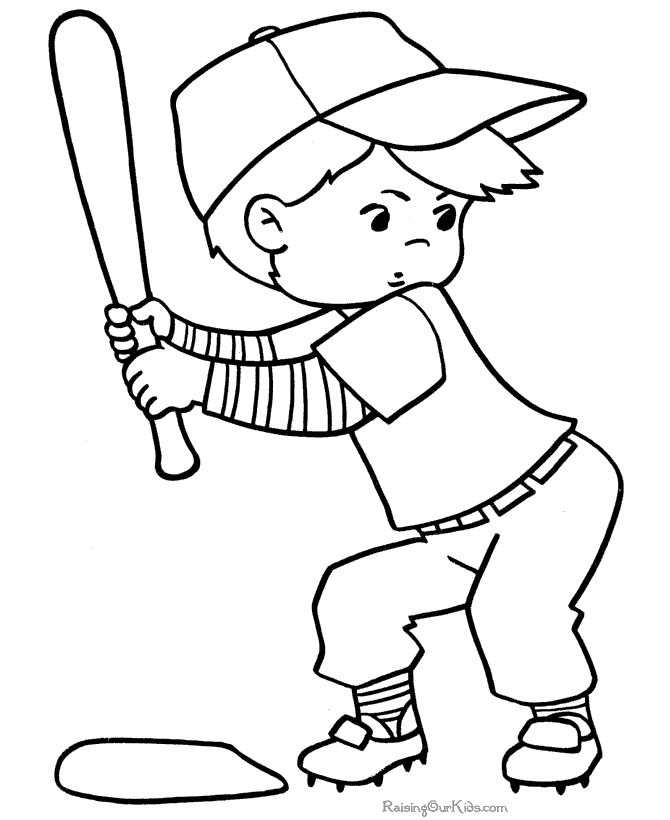 